２とし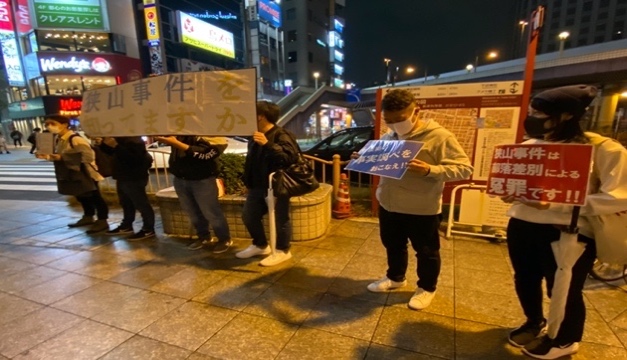 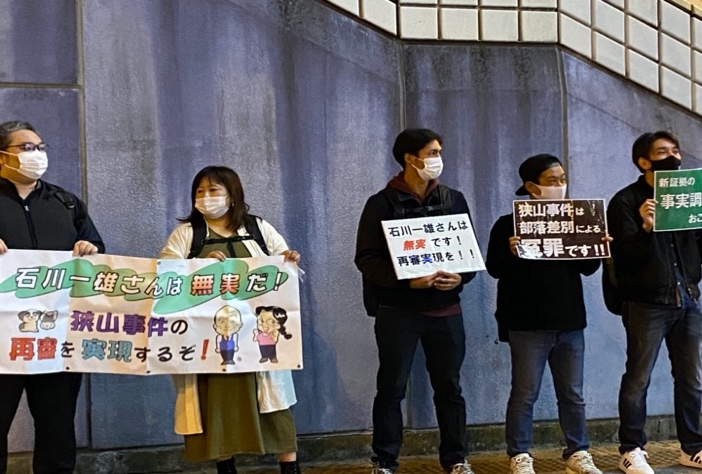 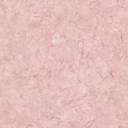 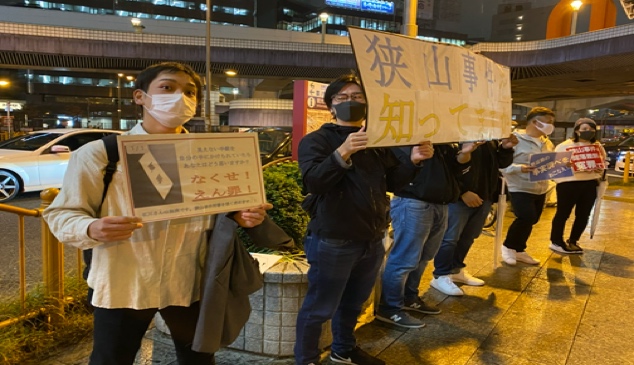 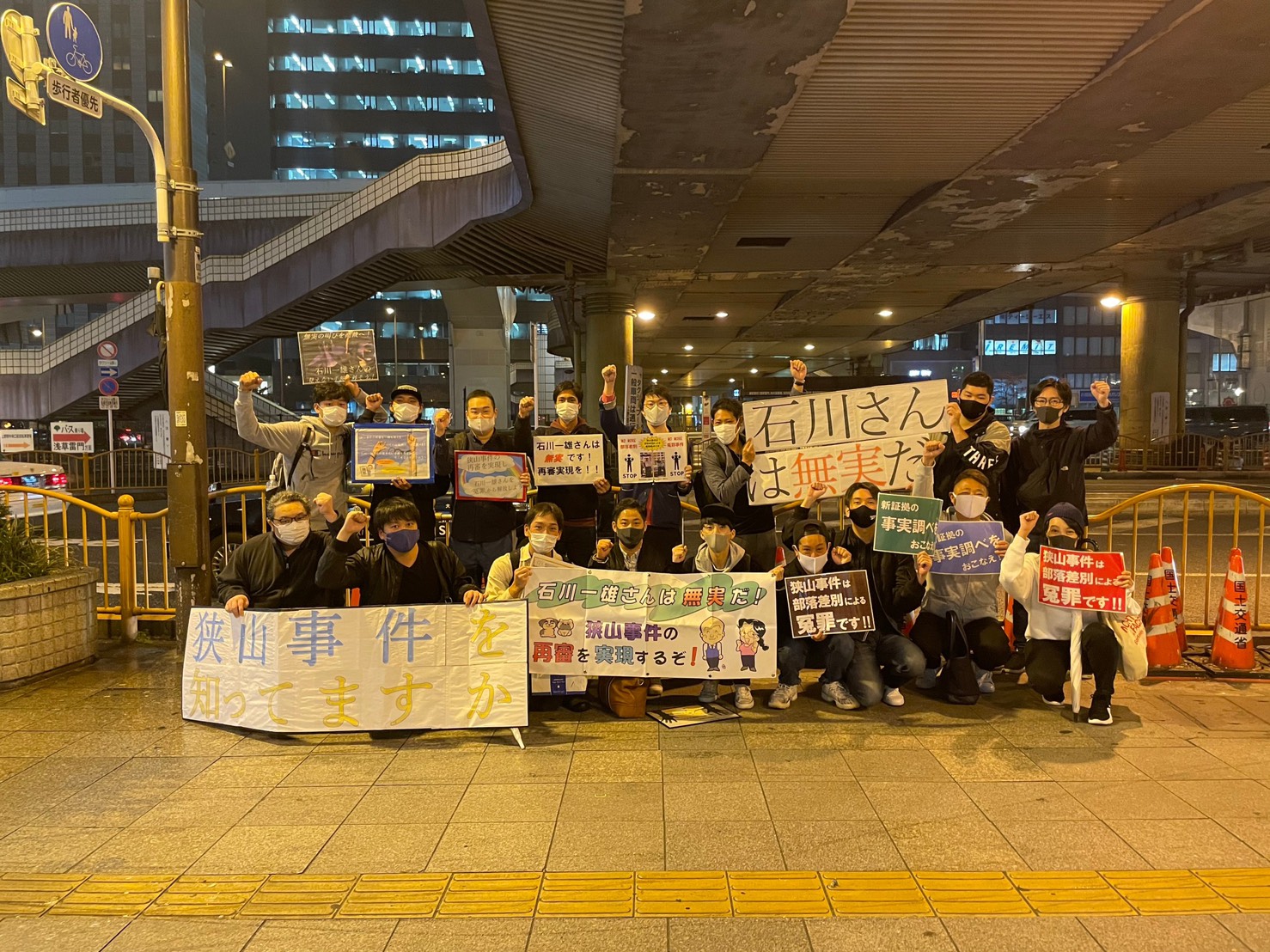 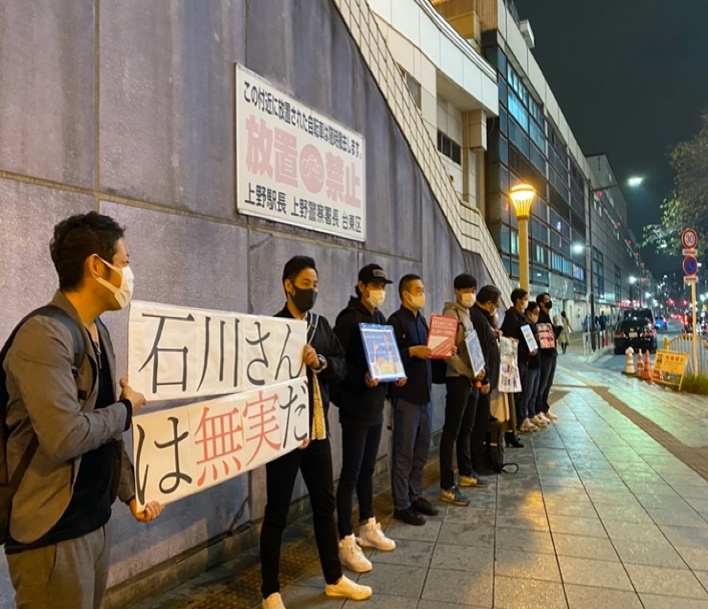 